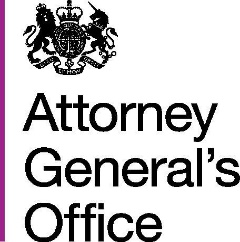 Attorney General’s Panels of Junior Counsel to the CrownEqual Opportunities Monitoring FormAdvocate Panels - Equalities MonitoringYou are invited to complete the enclosed questionnaire. It is not obligatory. However the information you provide will be treated as confidential and will not form part of the assessment process. It will be used to compile anonymous statistics during the recruitment exercise, and retained only if you are appointed, again for statistical purposes regarding the composition of the Panels.Section 1: Personal Information	  	Applicant Name:       Panel Applied for:            Section 3: DisabilityThe Equality Act 2010 defines a disabled person as someone with a physical or mental impairment which has a substantial and long-term adverse effect on their ability to carry out normal day-to-day activities. Do you consider yourself to be disabled as defined in the Act? 		  Yes		  No		   Prefer not to say	Section 2: Age               Section 2: Age               Section 2: Age               Section 2: Age               Please select your age category:Please select your age category:Please select your age category:16-2425-3435-4445-5455-6465+Prefer not to saySection 4: Your Gender         		  Male	        	  Female          	  Prefer not to say	Section 4: Your Gender         		  Male	        	  Female          	  Prefer not to say	Section 4: Your Gender         		  Male	        	  Female          	  Prefer not to say	Section 4: Your Gender         		  Male	        	  Female          	  Prefer not to say	Section 4: Your Gender         		  Male	        	  Female          	  Prefer not to say	Section 5: Gender IdentityWhat is your gender identity?  Man    Woman     I identify another way (please specify)   Prefer not to saySection 5: Gender IdentityWhat is your gender identity?  Man    Woman     I identify another way (please specify)   Prefer not to saySection 5: Gender IdentityWhat is your gender identity?  Man    Woman     I identify another way (please specify)   Prefer not to saySection 5: Gender IdentityWhat is your gender identity?  Man    Woman     I identify another way (please specify)   Prefer not to saySection 5: Gender IdentityWhat is your gender identity?  Man    Woman     I identify another way (please specify)   Prefer not to saySection 6: Race Based on the current civil service classifications of ethnic origin:Section 6: Race Based on the current civil service classifications of ethnic origin:Section 6: Race Based on the current civil service classifications of ethnic origin:Section 6: Race Based on the current civil service classifications of ethnic origin:Section 6: Race Based on the current civil service classifications of ethnic origin:AsianAsianBangladeshiIndianPakistaniChineseAny other Asian BackgroundBlackAfricanCaribbeanAny other Black/African Caribbean BackgroundWhiteWhiteBritishEnglishGypsy or Irish TravellerIrishNorthern IrishScottishWelshAny other White backgroundMixedMixedAsian and WhiteBlack African and WhiteBlack Caribbean and WhiteAny other Mixed Ethnic backgroundOther ethnic background Other ethnic background ArabAny other ethnic background (please specify)Prefer not to saySection 7: NationalityBased on the current civil service classifications of ethnic origin:Section 7: NationalityBased on the current civil service classifications of ethnic origin:Section 7: NationalityBased on the current civil service classifications of ethnic origin:Section 7: NationalityBased on the current civil service classifications of ethnic origin:Section 7: NationalityBased on the current civil service classifications of ethnic origin:British or mixed BritishEnglishWelshNorthern IrishScottishIrishMember of the Irish Traveller CommunityGypsy RomaOther National Identity (please specify)Prefer not to saySection 8: Religion or Belief 
Based on the current civil service classifications for religion or belief:Section 8: Religion or Belief 
Based on the current civil service classifications for religion or belief:Section 8: Religion or Belief 
Based on the current civil service classifications for religion or belief:Section 8: Religion or Belief 
Based on the current civil service classifications for religion or belief:Section 8: Religion or Belief 
Based on the current civil service classifications for religion or belief:AgnosticAtheistBahaiBuddhistChristianHinduHumanismJainJewishMuslimNo religion or beliefPaganRastafarianScientologistShintoSikhZoroastrianAny other please specifyPrefer not to saySection 9: Sexual Orientation Section 9: Sexual Orientation Section 9: Sexual Orientation Section 9: Sexual Orientation Section 9: Sexual Orientation HeterosexualGay Woman/LesbianGay ManBisexual womanPrefer not to say